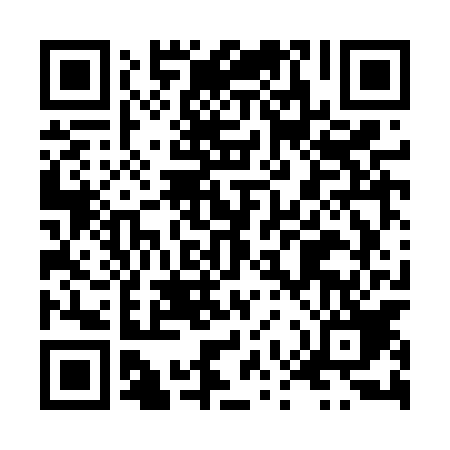 Ramadan times for Korkliny, PolandMon 11 Mar 2024 - Wed 10 Apr 2024High Latitude Method: Angle Based RulePrayer Calculation Method: Muslim World LeagueAsar Calculation Method: HanafiPrayer times provided by https://www.salahtimes.comDateDayFajrSuhurSunriseDhuhrAsrIftarMaghribIsha11Mon3:543:545:5311:393:275:265:267:1812Tue3:513:515:5011:383:295:285:287:2013Wed3:483:485:4811:383:305:305:307:2214Thu3:463:465:4511:383:325:325:327:2415Fri3:433:435:4311:383:335:335:337:2616Sat3:403:405:4011:373:355:355:357:2817Sun3:373:375:3811:373:365:375:377:3018Mon3:353:355:3511:373:385:395:397:3319Tue3:323:325:3311:363:395:415:417:3520Wed3:293:295:3011:363:415:435:437:3721Thu3:263:265:2811:363:425:455:457:3922Fri3:233:235:2511:353:445:475:477:4223Sat3:203:205:2311:353:455:495:497:4424Sun3:173:175:2011:353:475:505:507:4625Mon3:143:145:1811:353:485:525:527:4926Tue3:113:115:1511:343:505:545:547:5127Wed3:083:085:1311:343:515:565:567:5328Thu3:053:055:1011:343:535:585:587:5629Fri3:023:025:0811:333:546:006:007:5830Sat2:592:595:0611:333:566:026:028:0131Sun3:563:566:0312:334:577:047:049:031Mon3:533:536:0112:324:587:057:059:052Tue3:493:495:5812:325:007:077:079:083Wed3:463:465:5612:325:017:097:099:114Thu3:433:435:5312:325:027:117:119:135Fri3:403:405:5112:315:047:137:139:166Sat3:363:365:4812:315:057:157:159:187Sun3:333:335:4612:315:067:177:179:218Mon3:303:305:4312:305:087:197:199:249Tue3:263:265:4112:305:097:207:209:2710Wed3:233:235:3912:305:107:227:229:29